Publicado en   el 18/09/2013 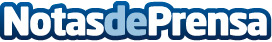 Un Coche pequeño con Gran Presencia: El Opel ADAM es la Estrella   Un Coche pequeño con Gran Presencia: El Opel ADAM es la Estrella  El coche urbano de gran éxito de Opel es el ganador del premio Autonis elegido por los lectores de auto motor und sport Datos de contacto:Nota de prensa publicada en: https://www.notasdeprensa.es/un-coche-pequeno-con-gran-presencia-el-opel Categorias: Automovilismo Industria Automotriz http://www.notasdeprensa.es